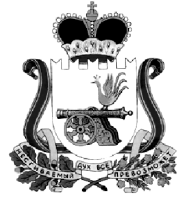 ОТДЕЛ ОБРАЗОВАНИЯ АДМИНИСТРАЦИИ МУНИЦИПАЛЬНОГО ОБРАЗОВАНИЯ “КАРДЫМОВСКИЙ  РАЙОН” СМОЛЕНСКОЙ ОБЛАСТИП Р  И К А Зот  23.10. 2014             № 132Об утвержденииплана работы наноябрь  2014  годаУтвердить план работы Отдела образования Администрации муниципального образования «Кардымовский район» Смоленской области  на ноябрь 2014 года  (прилагается).И.о. начальника Отдела образования                                            В.В. ГорбачеваПриложение к приказу                                                                                               Отдела образования Администрации                                                                                                          муниципального образования                                                                          «Кардымовский район»                                                                     Смоленской области                                                                 № 132 от 23.10.2014                                                   П Л А Нработы Отдела  образования Администрации   муниципального образования «Кардымовский район» Смоленской области     на ноябрь 2014 года№МероприятияСроки проведенияМесто, время проведенияОтветственные 1.Проведение заседаний районных методических объединений учителей и воспитателей образовательных учреждений района05 ноябряМБОУ «Кардымовская СОШ»(10-00)Е.Г. КиселеваА.С. Алыканова2.Заседание общественных инспекторов и социальных педагогов общеобразовательных учреждений по теме: «Работа социального педагога/общественного инспектора с детьми «группы риска»»05 ноябряМБОУ «Кардымовская СОШ»Ю.А. Гусева3.Участие в проведении мероприятий, посвященных Дню ребенканоябрьОбразовательные учрежденияН.Г. Максимова4.Осуществление контроля содержания и воспитания несовершеннолетних в СОГБОУ «Кардымовская средняя общеобразовательная школа-интернат для детей-сирот и детей, оставшихся без попечения родителей». Проверка условий содержания, воспитания и образования воспитанников школы интерната.11 – 13 ноябряСОГБОУ «Кардымовская средняя общеобразовательная школа-интернат для детей-сирот и детей, оставшихся без попечения родителей»специалисты сектора опеки и попечительства5.Организация профилактической акции «Выбор» (комплекс мероприятий антинаркотической направленности11.11. – 11.12.Образовательные учрежденияН.Г. Максимова6.Подготовка и представление материалов для награждения отраслевыми наградамиДо 15 ноябряДепартамент Смоленской области по образованию, науке и делам молодежиВ.В. Горбачева7.Организация участия школьников района во Всероссийском конкурсе «Русский медвежонок»13 ноябряОбразовательные учрежденияА.С. Алыканова8.Круглый стол для социальной службы СОГБОУ «Кардымовская средняя общеобразовательная школа-интернат для детей-сирот и детей, оставшихся без попечения родителей» по срокам предоставления и оформления документации13 ноябряСОГБОУ «Кардымовская средняя общеобразовательная школа-интернат для детей-сирот и детей, оставшихся без попечения родителей»И.Н. БакутинаТ.П. НовиковОрганизация участия школьников района во Всероссийском конкурсе «КиТ»19 ноябряОбразовательные учрежденияА.С. Алыканова9.Подготовка и проведение муниципального этапа Всероссийской предметной олимпиады школьников15.11.-13.12.(по отдельному графику)МБОУ «Кардымовская СОШ»Е.Г. КиселеваА.С. Алыканова10.Комплексная оценка деятельности МБОУ «Кардымовская средняя общеобразовательная школа» 17.11. – 21.11.МБОУ «Кардымовская средняя общеобразовательная школа»В.М. Горбачева11.Участие в областном форуме замещающих семейПо отдельному плануДепартамент Смоленской области по образованию, науке и делам молодежиИ.Н. Бакутина12.Совещание с руководителями образовательных учреждений района «Об организации работы базовых школ района в рамках сельского образовательного округа»28 ноябряОтдел образования(10-00)Е.Г. КиселеваВ.М. Горбачева13.Круглый стол «Воспитание подрастающего поколения в условиях реализации требований ФГОС»26 ноябряМБОУ ДОД «ЦДТ»(10-00)Е.Г. Киселева